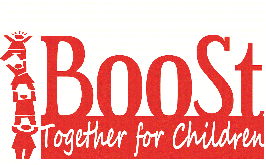 Board of Directors MeetingStory County Human Service Bldg.  126 Kellogg Ave.  Ames, IAThursday, June 1, 2023 5:30 PMJoin Zoom Meetinghttps://us02web.zoom.us/j/88145452985?pwd=NnNOSmlrSzZlSDJUVzVnMEFva01iUT09Meeting ID: 881 4545 2985Passcode: 763250AgendaAgendaMeeting called to order atMeeting called to order atBoard Members in attendance:Board Members in attendance:Board Members not in attendanceBoard Members not in attendanceIntroduction & Welcome Guest:Introduction & Welcome Guest:Review and approve Meeting AgendaReview and approve Meeting AgendaReview and Approve May 9, 2023 Meeting Minutes Attachment A:  5.9.23 minutes.Boostf  (attachment A)Review and Approve May 9, 2023 Meeting Minutes Attachment A:  5.9.23 minutes.Boostf  (attachment A)Agenda Item ItemBoard Processing CommitteeFY2024 BooSt Together for Children Meeting CalendarFY24 Officers & Committee chairs FY24 Board of Directors MatrixAction ItemDiscussion ItemDiscussion ItemBudget & Finance CommitteeFY24  Funding RationalFY24 Boost Together for Children BudgetInformationalAction Item Children Service CommitteePreschool Program Scholarship ApplicationsInformationalPublic RelationsRaising Readers:  Step into story BooksFunding RequestInformationalAction ItemArea Director ReportsLegislative Update:  Eide - WaltonCEU:  Care 4 Kids Sessions 5-20-23Directors ReportInformationalInformationalInformationalThe Americans with Disabilities Act requires BooSt Together for Children to make reasonable accommodations for all individuals to attend meetings. Call 515-433-4892 or email:  aclaman@boonecounty.iowa.org. The Americans with Disabilities Act requires BooSt Together for Children to make reasonable accommodations for all individuals to attend meetings. Call 515-433-4892 or email:  aclaman@boonecounty.iowa.org. 